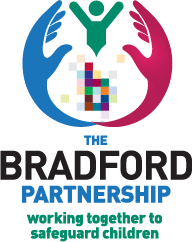 Case Review Sub-GroupTerms of Reference – September 2019PurposeThis group will enable the Bradford Safeguarding Partnership to meet the duty set out in ‘Working Together to Safeguard Children’  (2018) to make arrangements for identifying and overseeing the review of serious child safeguarding cases which raise issues of importance in relation to the local area, and to liaise with the national panel. The group will also consider cases which may not meet the definition above, but which are referred as being useful for learning and practice development. These may include ‘near miss’ situations or examples of good practice.RemitAgree the local process for multi-agency notification of serious child safeguarding cases and other cases for learningEnsure that pertinent information about incidents is shared, to support the decision-making of the local authority around notification to the national panel.Agree and oversee the process of rapid review.Make recommendations to the Bradford Safeguarding Partnership about whether a Child Safeguarding Practice Review (CSPR) or some other form of review should be undertaken.Agree and oversee the process of commissioning authors for reviews, in line with locally agreed criteria, including arrangements for learning events and reports for publication.Monitor and evaluate progress of multi-agency and single-agency action plans in response to CSPRs and other reviews. Ensure compliance is achieved.Work closely with the Learning and Development sub-group, to ensure that lessons learned from local and national reviews are disseminated to relevant staff in all local organisations Work closely with the Policy and Practice sub-group to request any necessary review or development of policy identified during reviews.Work closely with the Performance Management, Audit and Evaluation sub-group to ensure that additional multi-agency audits are carried out to provide assurance that changes to practice have been embedded.   Provide assurance to the Safeguarding  Partnership  about progress on single- and multi-agency action plans and recommend to the partnership  when a review can be signed off as being completed.Liaise with other bodies as and when necessary or advisable, including:Other Local Authority areas when reviews have cross-border aspectsThe Bradford Safeguarding Adults Board when reviews have implications for adult safeguarding.The Bradford Domestic and Sexual Violence Board when reviews have issues of domestic abuseReview its own processes, practices and terms of reference, thereby ensuring continuous quality improvement.Accountability The Case Review Sub Group is accountable to the Bradford Safeguarding  Partnership.  The Sub Group will raise with the partnership any issues that need resolution beyond the remit of its members.Membership The agencies forming the core membership of the Group are:West Yorkshire Police			Health 	(Acute Trust, Designated Doctor or Nurse, District Care Trust)			Legal Services				Partnership  Training Coordinator		Partnership  Manager / Deputy Manager					Partnership Performance Information Officer	 CBMDC Specialist Children’s ServicesCBMDC Education	Youth Offending Team			NSPCC					Voluntary SectorThe Group may co-opt additional or specialist members as required for the purposes of particular cases.The current list of named representatives is shown at appendix 1.Operational arrangements The Group will select its own chair and deputy chair. Meetings will be required to be quorate for decision making around cases referred for SCR, this will require the attendance of Health, CSC and Police.Standing meetings of this Sub Group will be held bi-monthly and additionally as required. Administrative support will be provided by the Safeguarding Partnership.  Agendas and associated papers will be circulated at least 7 days in advance of the meeting.Voice of the child Bradford Safeguarding Partnership  is committed to listening to the views of children and young people who use services and benefit from our protocols. We will involve them wherever possible in identifying needs and in planning, developing and improving policy and training. Reporting and Governance Arrangements Through its chair the Sub Group will: Provide a highlight report to each (quarterly) meeting of the Safeguarding PartnershipReview the business/work plan annually Produce an annual report which will be incorporated into the BSCB Annual Report Review the Terms of Reference every 3 years (unless appropriate do sooner) and propose amendments to the partnership.Dispute In the event of a dispute or conflict of interest arising between agencies across or within groups, which cannot be resolved, the Chair will draw this to the attention of the Independent Scrutineer / Executive Leadership Group of the Bradford Safeguarding Partnership.Date agreed: Date to be reviewed:Appendix 1Current agency representationDeputiesIn exceptional circumstances, where a member is unable to attend, another appropriate person may attend in their stead. The Vice-chair may deputise for the Chair.Current Agency Representation updated January 2020OrganisationNameRoleClinical Commissioning GroupsSue ThompsonDesignated Nurse(CHAIR)Clinical Commissioning GroupJude MacDonaldDesignated NurseChair as of May 2020Education, Oastler SchoolLyndsey BrownHead TeacherVice Chair as of January 2020Education  Safeguarding (CBMDC)Alina TaiStrategic ManagerBradford District Care Foundation TrustAlison WrightNamed NurseBrathay TrustLeanne DelahuntyVCS RepresentativeBradford Youth Offending TeamSarah GriffinInterim YOT Manager / Early HelpChildren’s Social Care (CBMDC)Service Manager Bradford Safeguarding PartnershipJulie EvansMulti-Agency Training CoordinatorBradford Teaching Hospitals NHS Foundation TrustVicky CotterNamed Nurse, SafeguardingWest Yorkshire PoliceSteve GreenbankDetective Chief InspectorLegal Services (CBMDC)Robina Ahmed- SiddiqueDeputy Team Leader, Social CareBradford Safeguarding PartnershipSaheed KhanPerformance & Information OfficerNSPCCSarah WardConsultant Safeguarding & Quality AssuranceBradford Safeguarding PartnershipMark Griffin Board ManagerBradford Safeguarding Partnership:  CLawrence BoneDeputy Board ManagerSafeguarding Reviewing and QAAmandip JohalHead of ServiceBradford Safeguarding PartnershipHelen KhanProject & Communications OfficerAiredale NHS FTJo NewmanNamed NurseCCGsRuth SkeltonDesignated DoctorEarly HelpMark AnslowService Manager